Canadian Railroad TrilogyGordon Lightfoot 1967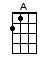 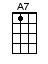 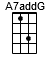 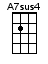 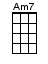 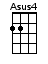 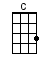 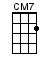 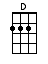 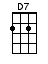 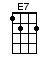 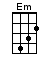 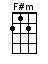 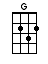 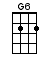 INTRO:  / 1 2 / 1 2 / [D] / [Am7] / [D] / [Am7]There [D] was a time in [G] this fair land When the [D] railroad did not [D] run [D]When the [F#m] wild majestic [G] mountains Stood a-[G6]lone against the [A] sun / [Asus4][A] /[D] Long before the [G] white man, and [D] long before the [D] wheel [D]When the [D] green, dark [A] forest Was too [C] silent to be [D] real / [Am7] / [D] / [Am7] / [D] / [D]But [D] time has no be-[G]ginnings And the [D] history has no [D] bounds [D]As [F#m] to this verdant [G] country They [G6] came from all a-[A]round / [Asus4][A]They [D] sailed upon her [G] waterways And they [D] walked the forests [D] tall [D]Built the [D] mines, mills and the [A] factories For the [C] good of us [D] all / [Am7] / [D] / [Am7] / [D] / [D]And [D] when the young man's [G] fancy Was [D] turnin’ to the [D] spring [D]The [F#m] railroad men grew [G] restless For to [G6] hear the hammers [Asus4] ring [A]Their [D] minds were over-[G]flowing With the [D] visions of their [D] day [D]And [D] many a fortune [A] lost and won And [C] many a debt to [D] pay [D] / [D] / [D] for they / < 4/4 TIME >[A] Looked in the future and [Em] what did they seeThey saw an [C] iron road runnin’ from the [D] sea to the sea[A] Bringin’ the goods to a [Em] young growin’ landAll [C] up from the seaports and [D] into their hands [D]Look a-[Am7]way, said [D] theyA-[Am7]cross this mighty [D] landFrom the [Am7] eastern [D] shoreTo the [Am7] western [D] strand[A] Bring in the workers, and [Em] bring up the railsWe gotta [C] lay down the tracks, and [D] tear up the trails[A] Open her heart, let the [Em] life blood flowGotta [C] get on our way, 'cause we're [D] movin’ too slow[A] Bring in the workers, and [Em] bring up the railsWe’re gonna [C] lay down tracks, and [D] tear up the trails[A] Open her heart, let the [Em] life blood flowGotta [C] get on our way, 'cause we're [D] movin’ too slow[C] Get on our way, 'cause we're [Asus4] movin’ too slow[Asus4] / [Asus4] / < SLOW 3/4 TIME > [Asus4] 2 3 / [A7addG] 2 3 /Be-[D]hind the blue [D] Rockies, the [G] sun is de-[A7sus4]clining[D] The stars they come [G] stealing at the [E7] close of the [A] day [A7][D] Across the wide [D] prairie, our [G] loved ones lie [A7sus4] sleeping[D] Beyond the dark [G] oceans in a [A] place far a-[D]way [D][D7] We are the [D7] navvies who [G] work upon the [A7sus4] railway[D] Swingin’ our [G] hammers in the [E7] bright blazin’ [A] sun [A][D] Livin’ on [D] stew, and [G] drinkin’ bad [A7sus4] whiskey[D] Bendin’ our [G] backs ‘til the [A7sus4] long days are [D] done [D][D7] We are the [D7] navvies who [G] work upon the [A7sus4] railway[D] Swingin’ our [G] hammers in the [E7] bright blazin’ [A] sun [A][D] Layin’ down [D] track and [G] buildin’ the [A7sus4] bridges[D] Bendin’ our [G] backs ‘til the [A7sus4] railroad [A7] …is < 4/4 TIME >[D] done / [Am7] / [D] / [Am7] / [D] / [D]So [A] over the mountains, and [Em] over the plains[C] Into the muskeg, and [D] into the rain[A] Up the St. Lawrence, all the [Em] way to Gaspé[C] Swingin’ our hammers, and [D] drawin’ our pay[A] Layin' 'em in, and [Em] tyin’ ‘em downA-[C]way to the bunkhouse, and [D] into the townA [A] dollar a day, and a [Em] place for my headA [C] drink to the livin’, a [A] toast to the dead / [A][A7] Oh the /[D] Song of the [Am7] future has been [D] sungAll the [Am7] battles have been [D] wonOn the [Am7] mountain tops we [D] standAll the [Am7] world at our com-[D]mandWe have [Am7] opened up the [D] soilWith our [Am7] teardrops… and our / < 2/4 TIME > [A7sus4] toils / [A7sus4] / [A7sus4] / [A7sus4]Oh there [D] was a time in [G] this fair land When the [D] railroad did not [D] run [D]When the [F#m] wild majestic [G] mountains Stood a-[G6]lone against the [A] sun / [Asus4][A] /[D] Long before the [G] white man and [D] long before the [D] wheel [D]When the [D] green, dark [A] forest was too [C] silent to be [D] real [D]When the [D] green, dark [A] forest was too [C] silent to be [D] real [D]And [D] many are the [A] dead men < 2 / 1 2 >Too [C] silent / [C] / [Cmaj7] / [Cmaj7] To be [D] real / [Am7] / [D] / [Am7] / [D]www.bytownukulele.ca